<Model> Employing Manager Contractor Checklist 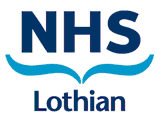 This document should be adapted locally appropriate to the circumstances and saved in Health & Safety records. Questions  to ask:Yes/NoHave you identified all aspects of the work you want the contractor to do?Have you included the health and safety implications of the work in the job specification?Is the work construction or building work? If so, do you know what more you need to do to comply with the Construction (Design and Management) Regulations 2015?Have you made enquiries about the competence of the contractor? If so, have you checked for evidence before they get the job?Have you assessed the risks of the work and agreed action to control the risks with the contractor?Have you provided the contractor and their employees with information about the risks?Have you provided the contractor and their employees your emergency procedures?Have you provided any instructions and information for your own staff and any additional precautions that they may need to take to protect themselves and or patients when contractors are working on site? Have you put in place arrangements with the contractor to coordinate activities during the work?Have you consulted your employees about the work and how they can raise any concerns?Have you identified who will be responsible for the work and what you will expect them to do?Have you identified who will supervise the work and how?Have you put in place arrangements to keep a check on how the work is going against what you have agreed with the contractor?